РАБОЧАЯ ПРОГРАММА(Адаптированная)по предмету  «Химия» для учащихся 8  класса муниципального бюджетного образовательного учреждения «Кириковская средняя  школа»Составил:       учитель первой  квалификационной категории  Слабкова Галина Петровна.Срок реализации: 1 год2019-2020 учебный годПояснительная записка.     Настоящая рабочая  программа по учебному предмету «Химия» 8 класс составлена на основании основной адаптированной образовательной программы  под. редакцией В.В. Воронковой, учебного плана муниципального бюджетного общеобразовательного учреждения «Кириковская средняя школа», адаптированной  образовательной программы для детей с ограниченными возможностями здоровья (легкая степень умственной отсталости) на 2019-2020 учебный год,    учебного плана муниципального бюджетного общеобразовательного учреждения «Кириковская средняя  школа» 5-9 класс на 2019-2020 учебный год для обучающихся с легкой степенью умственной отсталости,  положения о рабочей программе педагога  муниципального бюджетного общеобразовательного учреждения «Кириковская средняя  школа» реализующего предметы, курсы и дисциплины общего образования от 30 мая 2019 года.Рабочая программа составлена на основе программы по химии О.С. Габриеляна для общеобразовательных учреждений 2010 года, с учетом методических рекомендаций Министерства образования и науки Красноярского края № 5429 от 17.07.2013г. «О формировании учебных планов для организации образовательного процесса детям с ограниченными возможностями здоровья». Курс химии 8-9 классов знакомит с основными понятиями химии. Отбор материала выполнен на основе принципа минимального числа вводимых специфических понятий и с учетом интересов обучающихся, их потребностей и возможностей, на основании психолого-медико-педагогических рекомендаций.    Учебный материал отобран  и систематизирован таким образом, чтобы можно было объяснить на доступном для учащихся уровне,  современные представления о химической стороне явлений окружающего мира. Применять полученные знания и умения для объяснения разнообразных явлений и свойств веществ,  безопасной работы с веществами в  быту и на производстве,  предупреждать явления, наносящие вред здоровью человека и окружающей среде.Цель курса: социализация детей с ОВЗ средствами содержания предмета химии.Содержание программы ориентировано на реализацию следующих задач.    Расширять и систематизировать знания  учащихся о единстве живой и неживой природы.    Формировать  знания о  составе химических веществ, свойствах, их применении в быту и на производстве.     Формировать умения обращаться с химическими веществами, простейшими приборами, оборудованием.     Формировать  умения применять знания из области химии в практической и трудовой деятельности.      Формировать умения связно излагать свои мысли в устном и письменном виде, характеризуя, сравнивая химические вещества по составу, свойствам и применению, делать элементарные выводы и обобщения.     Воспитывать экологическую культуру и навыки здорового образа жизни. Программа рассчитана на учащихся с легкой степенью умственной отсталости, имеющих смешанное специфическое расстройство психического, психологического развития. Поэтому при ее составлении учитывались следующие психические особенности детей: замедленный темп, узость, недифференцированность  восприятий,  неустойчивое внимание, малый объем памяти, неточность и затруднения при воспроизведении материала, не сформированность  мыслительных операций анализа, синтеза, сравнения, обобщения,  нарушения речи, слабость обобщающей функции мышления и речи.Процесс обучения таких школьников имеет коррекционно-развивающий характер, что выражается в использовании заданий, направленных на коррекцию имеющихся у учащихся недостатков и опирается на субъективный опыт учащихся, связь изучаемого материала с реальной жизнью.В соответствии с требованиями государственного образовательного стандарта в курсе изучения предмета подчеркивается, что химия — наука экспериментальная.Изучаемый курс химии  практико-ориентирован:  все понятия, вещества и материалы даются в плане их практического значения, применения веществ в повседневной жизни, трудовой деятельности и их роли в живой и неживой природе.С целью получения и закрепления основных навыков работы с химическими веществами, посудой и оборудованием в курсе предусмотрено выполнение учащимися   6 лабораторных опытов, 10  лабораторных работ,      9 практических работ. Предполагается выполнение учителем 10 демонстраций.Методы обучения:  беседа, объяснения, объяснительное чтение, рассказ, эксперимент,  наблюдение,   демонстрации,  опыт,  контрольное тестирование, контрольная работа.Формы организации учебной деятельности: индивидуальная (выполнение учеником всех операций под руководством учителя и самостоятельно), групповая: работа в парах,  группах,  выполнение  лабораторных опытов и практических работ, домашнее задание, экскурсия.2.	 Планируемые результаты освоения предмета.     При изучении химии в основной школе обеспечивается достижение обучающимися личностных, метапредметных и предметных результатов.Личностные результаты:- воспитание российской гражданской идентичности: патриотизма, любви и уважения к Отечеству, чувства гордости за свою Родину, за российскую химическую науку;- формирование целостного мировоззрения, соответствующего современному уровню развития науки и общественной практики, а также социальному, культурному, языковому и духовному многообразию современного мира;- формирование ответственного отношения к учению, готовности и способности к саморазвитию и самообразованию на основе мотивации к обучению и познанию, выбору профильного образования на основе информации о существующих профессиях и личных профессиональных предпочтений, осознанному построению индивидуальной образовательной траектории с учётом устойчивых познавательных интересов;- формирование понимания ценности здорового и безопасного образа жизни; усвоение правил индивидуального и коллективного безопасного поведения в чрезвычайных ситуациях, угрожающих жизни и здоровью людей;- формирование познавательной и информационной культуры, в том числе развитие навыков самостоятельной работы с учебными пособиями, книгами, доступными инструментами и техническими средствами информационных технологий;- развитие готовности к решению творческих задач, умения находить адекватные способы поведения и взаимодействия с партнёрами во время учебной и внеучебной деятельности, способности оценивать проблемные ситуации и оперативно принимать ответственные решения в различных продуктивных видах деятельности (учебная поисково-исследовательская, клубная, проектная, кружковая и т. п.).     Метапредметные результаты.     Метапредметные результаты включают межпредметные понятия и универсальные учебные действия (регулятивные, познавательные, коммуникативные).     Межпредметные понятия.     Условием формирования межпредметных понятий, таких, как система, факт, закономерность, феномен, анализ, синтез является овладение обучающимися основами читательской компетенции, приобретение навыков работы с информацией, участие в проектной деятельности.      При изучении химии обучающиеся усовершенствуют приобретенные на первом уровне навыки работы с информацией и пополнят их. Они смогут работать с текстами, преобразовывать и интерпретировать содержащуюся в них информацию, в том числе:- систематизировать, сопоставлять, анализировать, обобщать и интерпретировать информацию, содержащуюся в готовых информационных объектах;- выделять главную и избыточную информацию, выполнять смысловое свертывание выделенных фактов, мыслей; представлять информацию в сжатой словесной форме (в виде плана или тезисов) и в наглядно-символической форме (в виде таблиц, графических схем и диаграмм, карт понятий — концептуальных диаграмм, опорных конспектов);- заполнять и дополнять таблицы, схемы, диаграммы, тексты.     В ходе изучения химии обучающиеся приобретут опыт проектной деятельности как особой формы учебной работы, способствующей воспитанию самостоятельности, инициативности, ответственности, повышению мотивации и эффективности учебной деятельности; в ходе реализации исходного замысла на практическом уровне овладеют умением выбирать адекватные стоящей задаче средства, принимать решения, в том числе и в ситуациях неопределенности. Они получат возможность развить способность к разработке нескольких вариантов решений, к поиску нестандартных решений, поиску и осуществлению наиболее приемлемого решения.     Регулятивные УУД1.Умение самостоятельно определять цели обучения, ставить и формулировать новые задачи в учебе и познавательной деятельности, развивать мотивы и интересы своей познавательной деятельности.Обучающийся сможет:- анализировать существующие и планировать будущие образовательные результаты;- идентифицировать собственные проблемы и определять главную проблему;- выдвигать версии решения проблемы, формулировать гипотезы, предвосхищать конечный результат;- ставить цель деятельности на основе определенной проблемы и существующих возможностей;- формулировать учебные задачи как шаги достижения поставленной цели деятельности;- обосновывать целевые ориентиры и приоритеты ссылками на ценности, указывая и обосновывая логическую последовательность шагов.Умение самостоятельно планировать пути достижения целей, в том числе альтернативные, осознанно выбирать наиболее эффективные способы решения учебных и познавательных задач.    Обучающийся сможет:- определять необходимые действия в соответствии с учебной и познавательной задачей и составлять алгоритм их выполнения;- обосновывать и осуществлять выбор наиболее эффективных способов решения учебных и познавательных задач;- определять/находить, в том числе из предложенных вариантов, условия для выполнения учебной и познавательной задачи;- выбирать из предложенных вариантов и самостоятельно искать средства/ресурсы для решения задачи/достижения цели;- составлять план решения проблемы (выполнения проекта, проведения исследования);- определять потенциальные затруднения при решении учебной и познавательной задачи и находить средства для их устранения;- описывать свой опыт, оформляя его для передачи другим людям в виде технологии решения практических задач определенного класса;- планировать и корректировать свою индивидуальную образовательную траекторию.Умение соотносить свои действия с планируемыми результатами, осуществлять контроль своей деятельности в процессе достижения результата, определять способы действий в рамках предложенных условий и требований, корректировать свои действия в соответствии с изменяющейся ситуацией.    Обучающийся сможет:- определять совместно с педагогом и сверстниками критерии планируемых результатов и критерии оценки своей учебной деятельности;- систематизировать (в том числе выбирать приоритетные) критерии планируемых результатов и оценки своей деятельности;- отбирать инструменты для оценивания своей деятельности, осуществлять самоконтроль своей деятельности в рамках предложенных условий и требований;- оценивать свою деятельность, аргументируя причины достижения или отсутствия планируемого результата;- работая по своему плану, вносить коррективы в текущую деятельность на основе анализа изменений ситуации для получения запланированных характеристик продукта/результата;- устанавливать связь между полученными характеристиками продукта и характеристиками процесса деятельности и по завершении деятельности предлагать изменение характеристик процесса для получения улучшенных характеристик продукта;- сверять свои действия с целью и, при необходимости, исправлять ошибки самостоятельно.Умение оценивать правильность выполнения учебной задачи, собственные возможности ее решения.    Обучающийся сможет:- определять критерии правильности (корректности) выполнения учебной задачи;- анализировать и обосновывать применение соответствующего инструментария для выполнения учебной задачи;- оценивать продукт своей деятельности по заданным и/или самостоятельно определенным критериям в соответствии с целью деятельности;- обосновывать достижимость цели выбранным способом на основе оценки своих внутренних ресурсов и доступных внешних ресурсов;- фиксировать и анализировать динамику собственных образовательных результатов.Владение основами самоконтроля, самооценки, принятия решений и осуществления осознанного выбора в учебной и познавательной деятельности.    Обучающийся сможет:- наблюдать и анализировать собственную учебную и познавательную деятельность и деятельность других обучающихся в процессе взаимопроверки;- соотносить реальные и планируемые результаты индивидуальной образовательной деятельности и делать выводы;- принимать решение в учебной ситуации и нести за него ответственность;- самостоятельно определять причины своего успеха или неуспеха и находить способы выхода из ситуации неуспеха;- демонстрировать приемы регуляции психофизиологических/ эмоциональных состояний для достижения эффекта успокоения (устранения эмоциональной напряженности), эффекта восстановления (ослабления проявлений утомления), эффекта активизации (повышения психофизиологической реактивности).    Познавательные УУДУмение определять понятия, создавать обобщения, устанавливать аналогии, классифицировать, самостоятельно выбирать основания и критерии для классификации, устанавливать причинно-следственные связи, строить логическое рассуждение, умозаключение (индуктивное, дедуктивное, по аналогии) и делать выводы.    Обучающийся сможет:- подбирать слова, соподчиненные ключевому слову, определяющие его признаки и свойства;- выстраивать логическую цепочку, состоящую из ключевого слова и соподчиненных ему слов;- выделять общий признак двух или нескольких предметов или явлений и объяснять их сходство;- объединять предметы и явления в группы по определенным признакам, сравнивать, классифицировать и обобщать факты и явления;- выделять явление из общего ряда других явлений;- определять обстоятельства, которые предшествовали возникновению связи между явлениями, из этих обстоятельств выделять определяющие, способные быть причиной данного явления, выявлять причины и следствия явлений;- строить рассуждение от общих закономерностей к частным явлениям и от частных явлений к общим закономерностям;- строить рассуждение на основе сравнения предметов и явлений, выделяя при этом общие признаки;- излагать полученную информацию, интерпретируя ее в контексте решаемой задачи;- самостоятельно указывать на информацию, нуждающуюся в проверке, предлагать и применять способ проверки достоверности информации;- вербализовать эмоциональное впечатление, оказанное на него источником;- объяснять явления, процессы, связи и отношения, выявляемые в ходе познавательной и исследовательской деятельности (приводить объяснение с изменением формы представления; объяснять, детализируя или обобщая; объяснять с заданной точки зрения);- выявлять и называть причины события, явления, в том числе возможные / наиболее вероятные причины, возможные последствия заданной причины, самостоятельно осуществляя причинно-следственный анализ;- делать вывод на основе критического анализа разных точек зрения, подтверждать вывод собственной аргументацией или самостоятельно полученными данными.Умение создавать, применять и преобразовывать знаки и символы, модели и схемы для решения учебных и познавательных задач.    Обучающийся сможет:- обозначать символом и знаком предмет и/или явление;- определять логические связи между предметами и/или явлениями, обозначать данные логические связи с помощью знаков в схеме;- создавать абстрактный или реальный образ предмета и/или явления;- строить модель/схему на основе условий задачи и/или способа ее решения;- создавать вербальные, вещественные и информационные модели с выделением существенных характеристик объекта для определения способа решения задачи в соответствии с ситуацией;- преобразовывать модели с целью выявления общих законов, определяющих данную предметную область;- переводить сложную по составу (многоаспектную) информацию из графического или формализованного (символьного) представления в текстовое, и наоборот;- строить схему, алгоритм действия, исправлять или восстанавливать неизвестный ранее алгоритм на основе имеющегося знания об объекте, к которому применяется алгоритм;- строить доказательство: прямое, косвенное, от противного;- анализировать/рефлексировать опыт разработки и реализации учебного проекта, исследования (теоретического, эмпирического) на основе предложенной проблемной ситуации, поставленной цели и/или заданных критериев оценки продукта/результата.Смысловое чтение.    Обучающийся сможет:- находить в тексте требуемую информацию (в соответствии с целями своей деятельности);- ориентироваться в содержании текста, понимать целостный смысл текста, структурировать текст;- устанавливать взаимосвязь описанных в тексте событий, явлений, процессов;- резюмировать главную идею текста;- преобразовывать текст, «переводя» его в другую модальность, интерпретировать текст (художественный и нехудожественный – учебный, научно-популярный, информационный, текст non-fiction);- критически оценивать содержание и форму текста.Формирование и развитие экологического мышления, умение применять его в познавательной, коммуникативной, социальной практике и профессиональной ориентации.     Обучающийся сможет:- определять свое отношение к природной среде;- анализировать влияние экологических факторов на среду обитания живых организмов;- проводить причинный и вероятностный анализ экологических ситуаций;- прогнозировать изменения ситуации при смене действия одного фактора на действие другого фактора;- распространять экологические знания и участвовать в практических делах по защите окружающей среды;- выражать свое отношение к природе через модели, проектные работы.Развитие мотивации к овладению культурой активного использования словарей и других поисковых систем.    Обучающийся сможет:- определять необходимые ключевые поисковые слова и запросы;- осуществлять взаимодействие с электронными поисковыми системами, словарями;- формировать множественную выборку из поисковых источников для объективизации результатов поиска;- соотносить полученные результаты поиска со своей деятельностью.    Коммуникативные УУДУмение организовывать учебное сотрудничество и совместную деятельность с учителем и сверстниками; работать индивидуально и в группе: находить общее решение и разрешать конфликты на основе согласования позиций и учета интересов; формулировать, аргументировать и отстаивать свое мнение.    Обучающийся сможет:- определять возможные роли в совместной деятельности;- играть определенную роль в совместной деятельности;- принимать позицию собеседника, понимая позицию другого, различать в его речи: мнение (точку зрения), доказательство (аргументы), факты; гипотезы, аксиомы, теории;- определять свои действия и действия партнера, которые способствовали или препятствовали продуктивной коммуникации;- строить позитивные отношения в процессе учебной и познавательной деятельности;- корректно и аргументированно отстаивать свою точку зрения, в дискуссии уметь выдвигать контраргументы, перефразировать свою мысль (владение механизмом эквивалентных замен);- предлагать альтернативное решение в конфликтной ситуации;- выделять общую точку зрения в дискуссии;- договариваться о правилах и вопросах для обсуждения в соответствии с поставленной перед группой задачей;- организовывать учебное взаимодействие в группе (определять общие цели, распределять роли, договариваться друг с другом и т. д.);- устранять в рамках диалога разрывы в коммуникации, обусловленные непониманием/неприятием со стороны собеседника задачи, формы или содержания диалога.Умение осознанно использовать речевые средства в соответствии с задачей коммуникации для выражения своих чувств, мыслей и потребностей для планирования и регуляции своей деятельности; владение устной и письменной речью, монологической контекстной речью.    Обучающийся сможет:- определять задачу коммуникации и в соответствии с ней отбирать речевые средства;- отбирать и использовать речевые средства в процессе коммуникации с другими людьми (диалог в паре, в малой группе и т. д.);- представлять в устной или письменной форме развернутый план собственной деятельности;- соблюдать нормы публичной речи, регламент в монологе и дискуссии в соответствии с коммуникативной задачей;- высказывать и обосновывать мнение (суждение) и запрашивать мнение партнера в рамках диалога;- принимать решение в ходе диалога и согласовывать его с собеседником;- создавать письменные «клишированные» и оригинальные тексты с использованием необходимых речевых средств;- использовать вербальные средства (средства логической связи) для выделения смысловых блоков своего выступления;- использовать невербальные средства или наглядные материалы, подготовленные/отобранные под руководством учителя;- делать оценочный вывод о достижении цели коммуникации непосредственно после завершения коммуникативного контакта и обосновывать его.Формирование и развитие компетентности в области использования информационно-коммуникационных технологий (далее – ИКТ).    Обучающийся сможет:- целенаправленно искать и использовать информационные ресурсы, необходимые для решения учебных и практических задач с помощью средств ИКТ;- выбирать, строить и использовать адекватную информационную модель для передачи своих мыслей средствами естественных и формальных языков в соответствии с условиями коммуникации;- выделять информационный аспект задачи, оперировать данными, использовать модель решения задачи;- использовать компьютерные технологии (включая выбор адекватных задаче инструментальных программно-аппаратных средств и сервисов) для решения информационных и коммуникационных учебных задач, в том числе: вычисление, написание докладов, рефератов, создание презентаций и др.;- использовать информацию с учетом этических и правовых норм;- создавать информационные ресурсы разного типа и для разных аудиторий, соблюдать информационную гигиену и правила информационной безопасности.    Предметные результаты:    В результате изучения химии обучающийся научится:- характеризовать основные методы познания: наблюдение, измерение, эксперимент;- описывать свойства твердых, жидких, газообразных веществ, выделяя их существенные признаки;- раскрывать смысл основных химических понятий «атом», «молекула», «химический элемент», «простое вещество», «сложное вещество», «валентность», «химическая реакция», используя знаковую систему химии;- раскрывать смысл законов сохранения массы веществ, постоянства состава, атомно-молекулярной теории;- различать химические и физические явления;- называть химические элементы;- определять состав веществ по их формулам;- определять валентность атома элемента в соединениях;- определять тип химических реакций;- называть признаки и условия протекания химических реакций;- выявлять признаки, свидетельствующие о протекании химической реакции при выполнении химического опыта;- составлять формулы бинарных соединений;- составлять уравнения химических реакций;- соблюдать правила безопасной работы при проведении опытов;- пользоваться лабораторным оборудованием и посудой;- вычислять относительную молекулярную и молярную массы веществ;- вычислять массовую долю химического элемента по формуле соединения;- вычислять количество, объем или массу вещества по количеству, объему, массе реагентов или продуктов реакции;- характеризовать физические и химические свойства простых веществ: кислорода и водорода;- получать, собирать кислород и водород;- распознавать опытным путем газообразные вещества: кислород, водород;- раскрывать смысл закона Авогадро;- раскрывать смысл понятия «молярный объем»;- характеризовать физические и химические свойства воды;- раскрывать смысл понятия «раствор»;- вычислять массовую долю растворенного вещества в растворе;- приготовлять растворы с определенной массовой долей растворенного вещества;- называть соединения изученных классов неорганических веществ;- характеризовать физические и химические свойства основных классов неорганических соединений: оксидов, кислот, оснований, солей;- определять принадлежность веществ к определенному классу соединений;- составлять формулы неорганических соединений изученных классов;- проводить опыты, подтверждающие химические свойства изученных классов неорганических соединений;- распознавать опытным путем растворы кислот и щелочей по изменению окраски индикатора;- характеризовать взаимосвязь между классами неорганических соединений;- раскрывать смысл Периодического закона Д.И. Менделеева;- объяснять физический смысл атомного (порядкового) номера химического элемента, номеров группы и периода в периодической системе Д.И. Менделеева;- объяснять закономерности изменения строения атомов, свойств элементов в пределах малых периодов и главных подгрупп;- характеризовать химические элементы (от водорода до кальция) на основе их положения в периодической системе Д.И. Менделеева и особенностей строения их атомов;- составлять схемы строения атомов первых 20 элементов периодической системы Д.И. Менделеева;- раскрывать смысл понятий: «химическая связь», «электроотрицательность»;- характеризовать зависимость физических свойств веществ от типа кристаллической решетки;- определять вид химической связи в неорганических соединениях;- изображать схемы строения молекул веществ, образованных разными видами химических связей;- определять степень окисления атома элемента в соединении;- оценивать влияние химического загрязнения окружающей среды на организм человека;- грамотно обращаться с веществами в повседневной жизни     В блоке «Выпускник получит возможность научиться» приводятся планируемые результаты, характеризующие систему учебных действий в отношении знаний, умений, навыков, расширяющих и углубляющих понимание опорного учебного материала или выступающих как пропедевтика для дальнейшего изучения данного предмета. Уровень достижений, соответствующий планируемым результатам этого блока, могут продемонстрировать отдельные мотивированные и способные обучающиеся.         В повседневной практике преподавания цели данного блока не отрабатываются со всеми без исключения обучающимися как в силу повышенной сложности учебных действий, так и в силу повышенной сложности учебного материала и/или его пропедевтического характера на данном уровне обучения. Соответствующая группа результатов и элементы содержания программы, относящиеся к результатам, которым учащиеся «получат возможность научиться» в тексте выделены курсивом.Выпускник получит возможность научиться:- выдвигать и проверять экспериментально гипотезы о химических свойствах веществ на основе их состава и строения, их способности вступать в химические реакции, о характере и продуктах различных химических реакций;- характеризовать вещества по составу, строению и свойствам, устанавливать причинно-следственные связи между данными характеристиками вещества;- составлять уравнения реакций, соответствующих последовательности превращений неорганических веществ различных классов;- составлять уравнения реакций, соответствующих последовательности превращений неорганических веществ различных классов;- использовать приобретенные знания для экологически грамотного поведения в окружающей среде;- использовать приобретенные ключевые компетенции при выполнении проектов и учебно-исследовательских задач по изучению свойств, способов получения и распознавания веществ;- объективно оценивать информацию о веществах и химических процессах;- критически относиться к псевдонаучной информации, недобросовестной рекламе в средствах массовой информации;- осознавать значение теоретических знаний по химии для практической деятельности человека;- создавать модели и схемы для решения учебных и познавательных задач; понимать необходимость соблюдения предписаний, предлагаемых в инструкциях по использованию лекарств, средств бытовой химии и др.3. Содержание учебного предмета.Введение (5часов) Тела и вещества. Состояние вещества. Физические явления.Химия – наука о веществах. Краткие сведения из истории химии. Значение химии в жизни и деятельности человека. Охрана окружающей среды от химического загрязнения. Правила безопасности при работе в химическом кабинете, обращение с веществами в жизнедеятельности.Демонстрации №1: Знакомство с веществами  и телами (алюминий, стекло, железо, пластмассы технологические коллекции ) №2  Знакомство с оборудованием химической лабораторией.Тема 1. Вещества (8 часов)Природные и химические вещества. Простые и сложные вещества Свойства веществ, как основа их применения в быту и на производстве.  Химическая символика. Знаки химических элементов.    Химические формулы. Химические модели. Знакомство с периодической системой химических элементов Д.И. Менделеева.Демонстрации№1: Образцы простых и сложных веществ (алюминий, железо, вода, поваренная соль, кислород, углекислый газ).Лабораторный опыт № 1 Описание свойств веществ (алюминий, сахар, вода)  Лабораторный опыт №2 Изготовление моделей молекул из пластилина (кислород, вода, углекислый газ, водород).Тема 2. Методы исследования природы (9ч)Наблюдение и эксперимент,  как методы познания окружающего мира. Чистые вещества и смеси (дистиллированная вода, молочная смесь, молоко, чай, песок и вода и др.) Растворитель (вода, спирт) и растворённое вещество (соль, сахар, питьевая сода).  Приготовление растворов (питьевой соды, соли, сахара). Насыщенные, ненасыщенные растворы. Значение растворов для природы и сельского хозяйства.Практические работы:№1. Приёмы обращения  с лабораторным оборудованием (химическая посуда: пробирка,  колба, стакан, фарфоровая чашка, лабораторный штатив, пробиркодержатель).№2.  Правила работы с нагревательными приборами: спиртовка.№3. Изучение строения пламени.№ 4.Работа с лабораторными весами №5 Очистка поваренной солиЛ.Р.№1 Определение объёмов  мерной посудой  Л.Р.№ 2. Разделение смеси песка и соли.Л.Р. № 3 Приготовление растворов (питьевой соды, соли, сахара).Тема 3.  Явления,  происходящие с веществами (7ч)Многообразие явлений природы: физические и химические. Физические явления в химии: испарение, выпаривание, кристаллизация, плавление.Испарение воды и её конденсация. Фильтрование. Кристаллизация веществ.Физические и химические  явления. Химические реакции. Признаки химических реакций: выделение газа; выпадение осадка; изменение цвета; появление запаха; выделение тепла и света.  Экскурсия:       «Наблюдение физических и химических явлений в природе» (таяние льда, испарение воды, гниение листьев, ржавление железа и др.)Демонстрации: Плавление свечи и её отвердевание. Испарение воды и её конденсация. Реакции, иллюстрирующие основные признаки характерных реакций (выделение газа (мел и соляная кислота); выпадение осадка(молоко и соляная кислота) ; изменение цвета(лимон и чай, разрезанное яблоко и картофель); появление запаха(плавление сахара); выделение тепла и света(горение лучины, свечи)  Лабораторный опыт   №1 Наблюдение признаков  химических реакций (горение лучины, гашение соды уксусом, скисание молока)Тема 4. Химические вещества вокруг нас  (5)Вода - самое распространенное вещество на Земле. Свойства воды.  Воздух.  Состав воздуха.  Кислород, водород, углекислый газ  и  их свойства.       Значение химии в жизни  и деятельности человека. Практическая работа №1. Растворимость веществ в воде (сахар, поваренная соль, питьевая сода, крахмал, песок)Лабораторный опыт № 1. Описание свойств кислорода.Итоговая контрольная работа.Практическая часть (химия). 4. Тематическое планирование с указанием часов на освоение каждой темы.5. Список литературы, используемый при оформлении рабочей программы.Литература для учащихся:Аликберова Л.Ю.  «Занимательная химия», М, «ACT - Пресс», 2009г.Габриелян О.С. Химия. 9 класс: рабочая тетрадь к учебнику Габриеляна О.С. -- М.: Дрофа, 2012.Е.А. Еремин, Н.Е. Кузьменко «Справочник школьника по химии 8-11 класс, М, «Дрофа», .Химия. 9 класс: учебник для общеобразовательных учреждений/ Габриелян О.С.. - М.: Дрофа, 2014.Литература для учителя:1. Габриелян О.С., Методическое пособие для учителя. Химия 8-9 класс. - М.: Дрофа, 2008.2. Габриелян О.С., Остроумов И.Г. Химия. 9 класс: Настольная книга учителя. - М.: Дрофа, 2004.3. Горковенко М.Ю. «Поурочные разработки» по химии 9 класс, ML, «Вако». .4. Комисарова Л.В., , Присягина И.Г «Контрольные и проверочные работы по химии 9 класс», М., «Экзамен», 2007г.5. Учебно-методическая газета для учителей, изд. «Первое сентября», М., .6. Учебник О.С. Габриелян, «Химия» 9 класс, М. «Дрофа», 2014 года.Электронные пособия:CD диски «Общая и неорганическая химия», Органическая химия» «Виртуальная лаборатория» Интернет-ресурсы:http 4vww.chem-astii.ru/chair/study/genchem/index.htmlhttp://bril2002.narod.ru/chemistry.htmlhttp://www.chemel.ru/http://www.prosv.ru/ebooks/Gara_Uroki-himii_8kl/index.html http://chem-inf.ncirod.ru/inorg/element.htmМуниципальное бюджетное общеобразовательное учреждение «Кириковская средняя школа»Муниципальное бюджетное общеобразовательное учреждение «Кириковская средняя школа»Муниципальное бюджетное общеобразовательное учреждение «Кириковская средняя школа»СОГЛАСОВАНО:Заместитель директора  по УВР 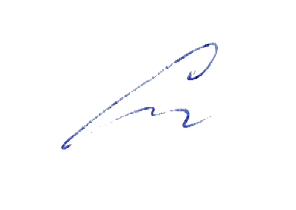 Сластихина Н.П. «30»августа 2019г.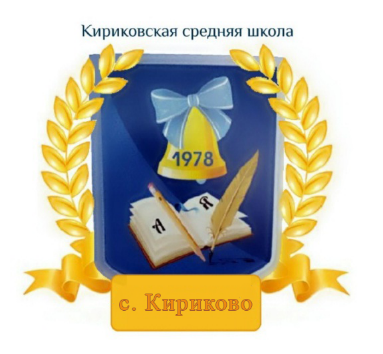  .УТВЕРЖДАЮ:Директор муниципального бюджетного образовательного учреждения 
«Кириковская средняя школа»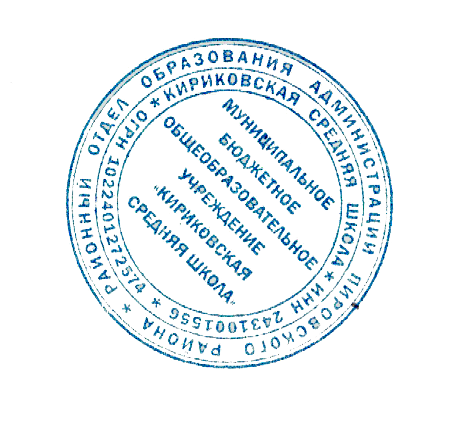 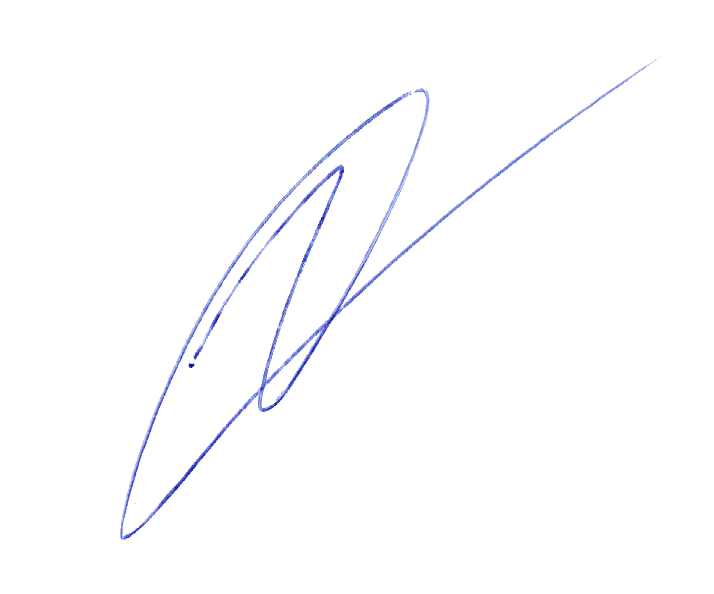 Ивченко О.В.  «30»августа 2019г.Содержательные блокикол-во часов8кл. – (34 +1)часовВведение 75Вещества 168 Методы исследования природы 99Явления,  происходящие с веществами 77Химические вещества вокруг нас 85Лекарственные вещества и витамины 3-Химия и питание человека 6Химия в быту5Косметическая химия 4Химия и земледелие 3Контрольная работа по промежуточной аттестации1Итого:35№ТемаКоличество часовЭкскур-сияДЛ.О.Л.Р.П.Р.К.Р.1Введение 5ч1,22Вещества 8 ч11,23Методы исследования природы 9ч1,2,31-54Явления,  происходящие с веществами 7ч1115Химические вещества вокруг нас 5ч116Итоговая контрольная работа( Промежуточная аттестация)1Итого:34+114761Номер урокаТема урокаТема урокаОсновное содержание урокаОсновное содержание урокаХимический эксперимент  Требования к уровню подготовки    Требования к уровню подготовки  Дата   Введение(5часов)  Введение(5часов)  Введение(5часов)  Введение(5часов)  Введение(5часов)  Введение(5часов)  Введение(5часов)  Введение(5часов)1/1Тела и вещества. Состояние вещества. Физические явленияТела и вещества. Состояние вещества. Физические явленияТела и вещества. Состояние вещества. Физические явленияПонятия: «тело», «вещество».Агрегатное состояние веществ: твёрдое, жидкое, газообразное. Отличия физических явлений.Д.№ 1. Коллекция различных физических тел из одного вещества (стеклянной лабораторной посуды). Технологические коллекции:алюминий, стекло, железо, пластмасса.Уметь-определять:   тела и вещества по коллекциям;определять физические явления.Уметь-определять:   тела и вещества по коллекциям;определять физические явления.03.092/2Химия – наука о веществах. Краткие сведения из истории химии.Химия – наука о веществах. Краткие сведения из истории химии.Химия – наука о веществах. Краткие сведения из истории химии.Понятие «химия».  Египет – родина химии. Алхимия. Химия – наука о веществах. Свойства веществ, как основа их применения.Уметь:  описывать свойства веществ и их применение.Уметь:  описывать свойства веществ и их применение.10.093/3Значение химии в жизни и деятельности человека.Значение химии в жизни и деятельности человека.Значение химии в жизни и деятельности человека.Химия в быту и на производстве.Химия, её отрицательное и положительное значение в жизни современного общества.Уметь:  наблюдать на практике отрицательное и положительное значение химии  в жизни современного общества. Применять  приобретенные знания для экологического поведения в окружающей среде.Уметь:  наблюдать на практике отрицательное и положительное значение химии  в жизни современного общества. Применять  приобретенные знания для экологического поведения в окружающей среде.17.094/4Охрана окружающей среды от химического загрязнения.Охрана окружающей среды от химического загрязнения.Охрана окружающей среды от химического загрязнения.Химическое загрязнение воды и воздуха. Способы  очистки.Уметь: применять,  приобретенные знания для экологического поведения в окружающей среде.Уметь: применять,  приобретенные знания для экологического поведения в окружающей среде.24.095/5Правила безопасности при работе в химическом кабинете, обращение с веществами в жизнедеятельности. Правила безопасности при работе в химическом кабинете, обращение с веществами в жизнедеятельности. Правила безопасности при работе в химическом кабинете, обращение с веществами в жизнедеятельности. Знакомство с инструкцией по правилам безопасности в кабинете химии. Демонстрации № 2.  Лабораторное оборудование  химической лаборатории.  Знать и соблюдать  правила безопасности при работе с химическими веществами в кабинете химии,  в быту и на производстве.  Знать и соблюдать  правила безопасности при работе с химическими веществами в кабинете химии,  в быту и на производстве. 1.10Тема 1. Вещества(8часов)Тема 1. Вещества(8часов)Тема 1. Вещества(8часов)Тема 1. Вещества(8часов)Тема 1. Вещества(8часов)Тема 1. Вещества(8часов)Тема 1. Вещества(8часов)1/6Природные  и искусственные химические вещества.Природные  и искусственные химические вещества. Природные вещества: медь, оксид кремния, уголь, мел.Искусственные вещества: искусственная кожа, ацетатный шёлк, целлофан.  Отличия природных и искусственных веществ. Природные вещества: медь, оксид кремния, уголь, мел.Искусственные вещества: искусственная кожа, ацетатный шёлк, целлофан.  Отличия природных и искусственных веществ. Уметь: различать природные  и искусственные химические вещества.  Уметь: различать природные  и искусственные химические вещества. 08.102/7Простые и сложные вещества.Простые и сложные вещества. Простые и сложные вещества. Простые и сложные вещества.Демонстрации№1.Образцы простых и сложных веществ: алюминий, железо, вода, поваренная соль, кислород, углекислый газ.  Уметь: определять простые и сложные вещества.  Уметь: определять простые и сложные вещества.15.103/8Свойства веществ, как основа их применения в быту и на производстве.Свойства веществ, как основа их применения в быту и на производстве.Физические свойства простых и сложных веществ.Физические свойства простых и сложных веществ. Лабораторный опыт № 1. Описание свойств веществ: алюминий, сахар, вода.Уметь:характеризовать физические свойства веществ; применять на практикеприобретенные знания для экологического поведения в окружающей среде.Уметь:характеризовать физические свойства веществ; применять на практикеприобретенные знания для экологического поведения в окружающей среде.22.104/9Химическая символика.Химическая символика. Химическая символика. Химическая символика.Уметь:находить по символу некоторые химические элементыУметь:находить по символу некоторые химические элементы5.115/10Знаки химических элементов.Знаки химических элементов. Знаки химических элементов:   кислорода, углерода, азота, водорода. Информация о происхождении названий элементов. Знаки химических элементов:   кислорода, углерода, азота, водорода. Информация о происхождении названий элементов.Уметь -называть: химические элементы по их символу.Уметь -называть: химические элементы по их символу.12.116/11Химические формулы.Химические формулы.Знакомство с химическими формулами веществ: вода, углекислый газ, поваренная сольЗнакомство с химическими формулами веществ: вода, углекислый газ, поваренная сольЗнать/понимать-химические понятия:    химическая формула Уметь-определять: химические формулы веществ, распространенных в природе и быту.Знать/понимать-химические понятия:    химическая формула Уметь-определять: химические формулы веществ, распространенных в природе и быту.19.117/12Химические модели.Химические модели.Атомы и молекулы. Модели  молекул и атомов.  Атомы и молекулы. Модели  молекул и атомов.   Лабораторный опыт №2 Изготовление моделей молекул из пластилина (кислород, вода, углекислый газ, водород).Уметь: делать модели молекулвеществ, распространенных в природе и быту.Уметь: делать модели молекулвеществ, распространенных в природе и быту.26.118/13Знакомство с периодической системой химических элементов Д.И. Менделеева. Знакомство с периодической системой химических элементов Д.И. Менделеева. Структура таблицы ПСХЭ Д.И. Менделеева:  периоды (большие и малые), группы(главная и побочная). Семейство: металлы, неметаллы. Порядковый номер элемента.Структура таблицы ПСХЭ Д.И. Менделеева:  периоды (большие и малые), группы(главная и побочная). Семейство: металлы, неметаллы. Порядковый номер элемента. Уметь -называть: химические элементы по их символу, периоды большие и малые, группы и подгруппы (главные и побочные). Уметь -называть: химические элементы по их символу, периоды большие и малые, группы и подгруппы (главные и побочные).03.12Тема 2.  Методы  исследования  природы. (9 часов)Тема 2.  Методы  исследования  природы. (9 часов)Тема 2.  Методы  исследования  природы. (9 часов)Тема 2.  Методы  исследования  природы. (9 часов)Тема 2.  Методы  исследования  природы. (9 часов)Тема 2.  Методы  исследования  природы. (9 часов)Тема 2.  Методы  исследования  природы. (9 часов)Тема 2.  Методы  исследования  природы. (9 часов) 1/14Наблюдение и эксперимент как методы  познания окружающего мира.Наблюдение и эксперимент как методы  познания окружающего мира.  Методы  изучения химии: наблюдение, гипотеза  и эксперимент.    Методы  изучения химии: наблюдение, гипотеза  и эксперимент.   Проведение простых наблюдений (за газированной водой) и экспериментов («фараоновы змеи» из глюконата кальция).Уметь: связно излагать в речи результаты наблюдений, самостоятельно делать выводы на основании проведённых наблюдений.Уметь: связно излагать в речи результаты наблюдений, самостоятельно делать выводы на основании проведённых наблюдений.10.12 2/15Практическая работа №1. Приёмы обращения  с лабораторным оборудованием.  Практическая работа №1. Приёмы обращения  с лабораторным оборудованием.  Работа по инструкцииРабота по инструкцииПрактическая работа №1. Приёмы обращения  с лабораторным оборудованием. Химическая посуда: пробирка,  колба, стакан, фарфоровая чашка, лабораторный штатив, пробиркодержатель.Уметь -обращаться с химической посудой и лабораторным оборудованием.Уметь -обращаться с химической посудой и лабораторным оборудованием.17.123/16Практическая работа:№2. Правила работы с нагревательными приборами: спиртовка.Практическая работа:№2. Правила работы с нагревательными приборами: спиртовка.Работа по инструкцииРабота по инструкции Практическая работа №2. Правила работы с нагревательными приборами: спиртовка.Знать: правила работы с нагревательными приборами.Уметь пользоваться спиртовкой.  Знать: правила работы с нагревательными приборами.Уметь пользоваться спиртовкой.  24.12 4/17Практическая работа:№3. Изучение строения пламени.Практическая работа:№ 4. Работа с лабораторными весами.  Практическая работа:№3. Изучение строения пламени.Практическая работа:№ 4. Работа с лабораторными весами.  Работа по инструкцииРабота по инструкции Практическая работа №3. Изучение строения пламени.Практическая работа № 4. Работа с лабораторными весами.  Уметь: связно излагать в речи результаты наблюдений, самостоятельно делать выводы на основании проведённых наблюдений. Выполнять опыты под руководством учителя и самостоятельно.Уметь: связно излагать в речи результаты наблюдений, самостоятельно делать выводы на основании проведённых наблюдений. Выполнять опыты под руководством учителя и самостоятельно.14.01 5/18Чистые вещества и смеси (дистиллированная вода,  молочная смесь, молоко, чай, песок и вода и др.).  Чистые вещества и смеси (дистиллированная вода,  молочная смесь, молоко, чай, песок и вода и др.).   Природные смеси: воздух, молоко, вода,  нефть.Чистые вещества: дистиллированная вода.Твердые, жидкие, газообразные смеси в природе и в быту.Очистка веществ. Разделение смесей фильтрованием.  Природные смеси: воздух, молоко, вода,  нефть.Чистые вещества: дистиллированная вода.Твердые, жидкие, газообразные смеси в природе и в быту.Очистка веществ. Разделение смесей фильтрованием.  Лабораторный опыт № 1. Разделение смеси песка и соли.Уметь: различать чистые вещества и смеси в природе и в быту.Уметь: различать чистые вещества и смеси в природе и в быту.21.01 6/19Практическая работа:№ 5. Очистка поваренной соли.Практическая работа:№ 5. Очистка поваренной соли.Работа по инструкции.Очистка веществ. Разделение смесей выпариванием.Работа по инструкции.Очистка веществ. Разделение смесей выпариванием. Практическая работа № 5. Очистка поваренной солиЗнать: основные правила обращения с нагревательными приборами.Знать: основные правила обращения с нагревательными приборами.28.01 7/20 Растворы.Растворение. Растворы.Растворение. Растворимость веществ в воде.Раствор. Растворитель: вода, спирт.  Растворённое вещество: соль, сахар, питьевая сода.   Понятие о концентрации растворённого вещества. Насыщенные, ненасыщенные растворы Растворимость веществ в воде.Раствор. Растворитель: вода, спирт.  Растворённое вещество: соль, сахар, питьевая сода.   Понятие о концентрации растворённого вещества. Насыщенные, ненасыщенные растворыЛабораторный опыт № 2. Определение объёмов  мерной посуды.Лабораторный опыт № 3. Приготовление растворов питьевой соды, соли, сахара.Уметь: самостоятельно выполнять простейшие операции (растворение) применяемых  в быту.Уметь: самостоятельно выполнять простейшие операции (растворение) применяемых  в быту.04.02 8/21  Значение растворов  для природы и сельского хозяйства.  Значение растворов  для природы и сельского хозяйства.  Растворы минеральных веществ:  неорганических удобрений  Растворы минеральных веществ:  неорганических удобренийУметь: применять на практике приобретенные знания для экологического поведения в окружающей среде.Уметь: применять на практике приобретенные знания для экологического поведения в окружающей среде.11.02 9/22Контрольная работаКонтрольная работаТестовая форма Тестовая форма 11.02Тема 3. Явления, происходящие с веществами (7 часов)Тема 3. Явления, происходящие с веществами (7 часов)Тема 3. Явления, происходящие с веществами (7 часов)Тема 3. Явления, происходящие с веществами (7 часов)Тема 3. Явления, происходящие с веществами (7 часов)Тема 3. Явления, происходящие с веществами (7 часов)Тема 3. Явления, происходящие с веществами (7 часов)Тема 3. Явления, происходящие с веществами (7 часов)Тема 3. Явления, происходящие с веществами (7 часов) 1/23   Явления в природе.   Явления в природе. Многообразие явлений природы: физические и химические. Многообразие явлений природы: физические и химические. Экскурсия: «Наблюдение      физических и химических явлений в природе»Например: таяние льда, испарение воды, гниение листьев, ржавление железа и др. Экскурсия: «Наблюдение      физических и химических явлений в природе»Например: таяние льда, испарение воды, гниение листьев, ржавление железа и др.Уметь: связно излагать в речи результаты наблюдений, самостоятельно делать выводы на основании проведённых наблюдений.18.02 2/24Физические явления в химии.  Физические явления в химии.   Физические свойства веществ.  Физические явления: испарение, выпаривание, кристаллизация, плавление. Физические свойства веществ.  Физические явления: испарение, выпаривание, кристаллизация, плавление. Демонстрации №1 плавление свечи и её отвердевание, выпаривание поваренной соли. Демонстрации №1 плавление свечи и её отвердевание, выпаривание поваренной соли.Уметь:определять физические явления в химии; самостоятельно делать выводы на основании проведённых наблюдений.25.02 3/25Испарение воды и её конденсация.Испарение воды и её конденсация. Жидкости, особенности их свойств. Взаимные переходы между различными агрегатными состояниями веществ. Испарение и конденсация Жидкости, особенности их свойств. Взаимные переходы между различными агрегатными состояниями веществ. Испарение и конденсация Демонстрация №2  Переходы воды в различные агрегатные состояния: испарение воды (высыхание влажной доски) конденсация (дыхание на холодное стекло). Демонстрация №2  Переходы воды в различные агрегатные состояния: испарение воды (высыхание влажной доски) конденсация (дыхание на холодное стекло).Уметь: самостоятельно выполнять простейшие операции ( испарение, конденсация) применяемых в быту.03.03 4/26
Фильтрование. Кристаллизация веществ.Фильтрование. Кристаллизация веществ.Знакомство с понятиями «фильтрование», «кристаллизация», «кристаллизатор».Знакомство с понятиями «фильтрование», «кристаллизация», «кристаллизатор».Уметь: самостоятельно выполнять простейшие операции ( фильтрование) применяемых в быту. Фильтрование чая, засахаривание варенья;правильно пользоваться лабораторной посудой.10.03 5/27 Явления, происходящие с веществами. Явления, происходящие с веществами.Физические и химические  явления.Сравнительная характеристика физических и химических явлений.Физические и химические  явления.Сравнительная характеристика физических и химических явлений.Уметь: различать химические явления и их отличие от физических явлений.17.03 6/28Химические реакции.Химические реакции. Химическая реакция. Признаки и условия протекания химических реакций. Химическая реакция. Признаки и условия протекания химических реакций.Знать/понимать -химические понятия:химическая реакция.31.03 7/29Признаки химических реакций.Признаки химических реакций. Признаки химических реакций: изменение цвета; появление запаха; выделение тепла и света.   Признаки химических реакций: изменение цвета; появление запаха; выделение тепла и света.  Демонстрации№3: реакции, иллюстрирующие основные признаки характерных реакций:выделение газа (мел и соляная кислота); выпадение осадка (молоко и соляная кислота); изменение цвета (лимон в чай, йод в крахмал, разрезанное яблоко); появление запаха (плавление сахара); выделение тепла и света (горение лучины). Лабораторный опыт   №6 Наблюдение признаков  химических реакций (горение лучины, гашение соды уксусом, скисание молока).Демонстрации№3: реакции, иллюстрирующие основные признаки характерных реакций:выделение газа (мел и соляная кислота); выпадение осадка (молоко и соляная кислота); изменение цвета (лимон в чай, йод в крахмал, разрезанное яблоко); появление запаха (плавление сахара); выделение тепла и света (горение лучины). Лабораторный опыт   №6 Наблюдение признаков  химических реакций (горение лучины, гашение соды уксусом, скисание молока).Уметь: самостоятельно выполнять простейшие операции, иллюстрирующие, признаки и условия протекания химических реакций.Уметь -обращаться с химической посудой и лабораторным оборудованием.07.04                                                                                Тема 3. Химические вещества вокруг нас (5 часов)                                                                                Тема 3. Химические вещества вокруг нас (5 часов)                                                                                Тема 3. Химические вещества вокруг нас (5 часов)                                                                                Тема 3. Химические вещества вокруг нас (5 часов)                                                                                Тема 3. Химические вещества вокруг нас (5 часов)                                                                                Тема 3. Химические вещества вокруг нас (5 часов)                                                                                Тема 3. Химические вещества вокруг нас (5 часов)                                                                                Тема 3. Химические вещества вокруг нас (5 часов)                                                                                Тема 3. Химические вещества вокруг нас (5 часов)1/30Вода - самое распространенное вещество на Земле.    Свойства воды.Роль воды в живой и неживой природе и применение.Уметь- характеризовать:  свойства воды 14.042/31Практическая работа:№6. Растворимость веществ в  воде.Работа по инструкцииПрактическая работа №6. Растворимость веществ в воде (сахар, поваренная соль, питьевая сода, крахмал, песок)Уметь: самостоятельно выполнять простейшие операции(растворение).21.043/32Воздух.  Состав воздуха.  Воздух – смесь веществ. Азот, кислород, углекислый газ, примеси.Уметь: применять на практикеприобретенные знания для экологического поведения в окружающей среде.28.044/33Кислород, водород, углекислый газ  и  их свойства.    Газы, особенности их свойств.Лабораторный опыт № 1. Описание свойств кислорода. Уметь:описывать физические свойства неметаллов.12.055/34  Значение химии в жизни  и деятельности человека.Современная химия, её положительное и отрицательное значение в жизни современного общества.Обобщение знаний по всему курсу химии 8 класса. Подготовка к контрольной работе.Уметь: применять на практикеприобретенные знания для экологического поведения в окружающей среде.19.0535Итоговая контрольная работа Тестовая форма.26.05